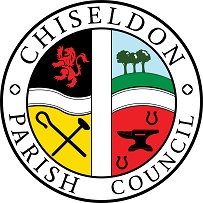 PARISH COUNCIL MEETINGat the Recreation Hall on Monday 18th June 2018 8.00pm at the Church Hall off Butts Road.			   		AGENDA									   Papers;								              includedPublic recess   -   to receive questions and comments from the public on Council related matters.  Members of the public are allowed to address the Chair for 5 minutes.  No decisions will be taken at this meeting.   Maximum 10 minutes 1. Attendances and apologies for absence (Absences without apologies to be noted separately) 2. Declarations of interests3.  Co-opt new parish councillor – information circulated via email 4. Approval of minutes – Full Council meeting on 21st May 2018 4. Matters arising and action points			    5. Community safety – inc police report  6. Swindon Borough Council reports from ward cllrs  - emailed reports requested						   VOTING ITEMS 7. Vote on parish council response to sbc on new road development – s/out/18/07038. Councillors yearly allowances if time allows (Move to July if not)– See separate document9. 	         N.B - Correspondence to be emailed in advance of meeting.		The next Full Council meeting will be on Monday 9th July 2018 at 7.30pm in the Recreation Hall.Contact details:Mrs Clair Wilkinson,    Clerk and Responsible Financial Officerclerk@chiseldon-pc.gov.uk     Tel 01793 740744Signed by Clerk:    C Wilkinson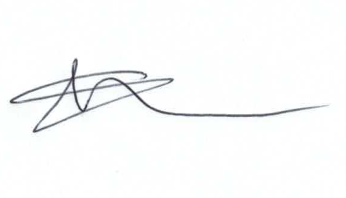 